PracticeCutIn recipes the word cut is often used in various meanings and phrases. Learn about the use of the verb ‘cut’:1 divide with knife:cut sth in halfcut sth in twocut sth in quarterscut sth in pieces cut sth in four2 make a shape:cut sth into chunkscut sth into cubescut sth into circles (rings)cut sth into thin stripes3 separate by cutting:cut sth oficut ofi sthMeso isecite na krupne komade.Meso očistite od  žilica i isecite na štapiće.Meso isecite na kocke i propržite na ulju.Kobasice isecite na debele koturove.Očistite meso i isecite na manje komade.Meso isecite na kocke, slaninu na štapiće.Ogulite krompir i isecite na polovine.Meso isecite na rezance.AMOUNTS OF FOODSThere are different words to denote amounts of food. Use the dictionary and find pictures in the internet to explain the difference between the following words:a piece of (cake, meat, etc.)a slice of (cheese, sausage, bread, ham, cucumber, etc.)a lump of (sugar, ice, dough, etc.)	Note: there is a verb \to lump".a dash of (milk, sauce, vinegar, etc.)a pinch of (salt, sugar, dried herbs, etc.)a hunk of (cheese, bread, meat, etc.)a drop of (oil, juice, etc)a joint of (meat, ham, etc.)a drizzle of olive oila sprinkling of (grated chocolate, cinnamon, sugar, etc.)a tablespoon of (salt, sugar, etc.)6.  Use the above words to complete the following sentences.Test your vocabulary1.  Match the verbs with the following pictures.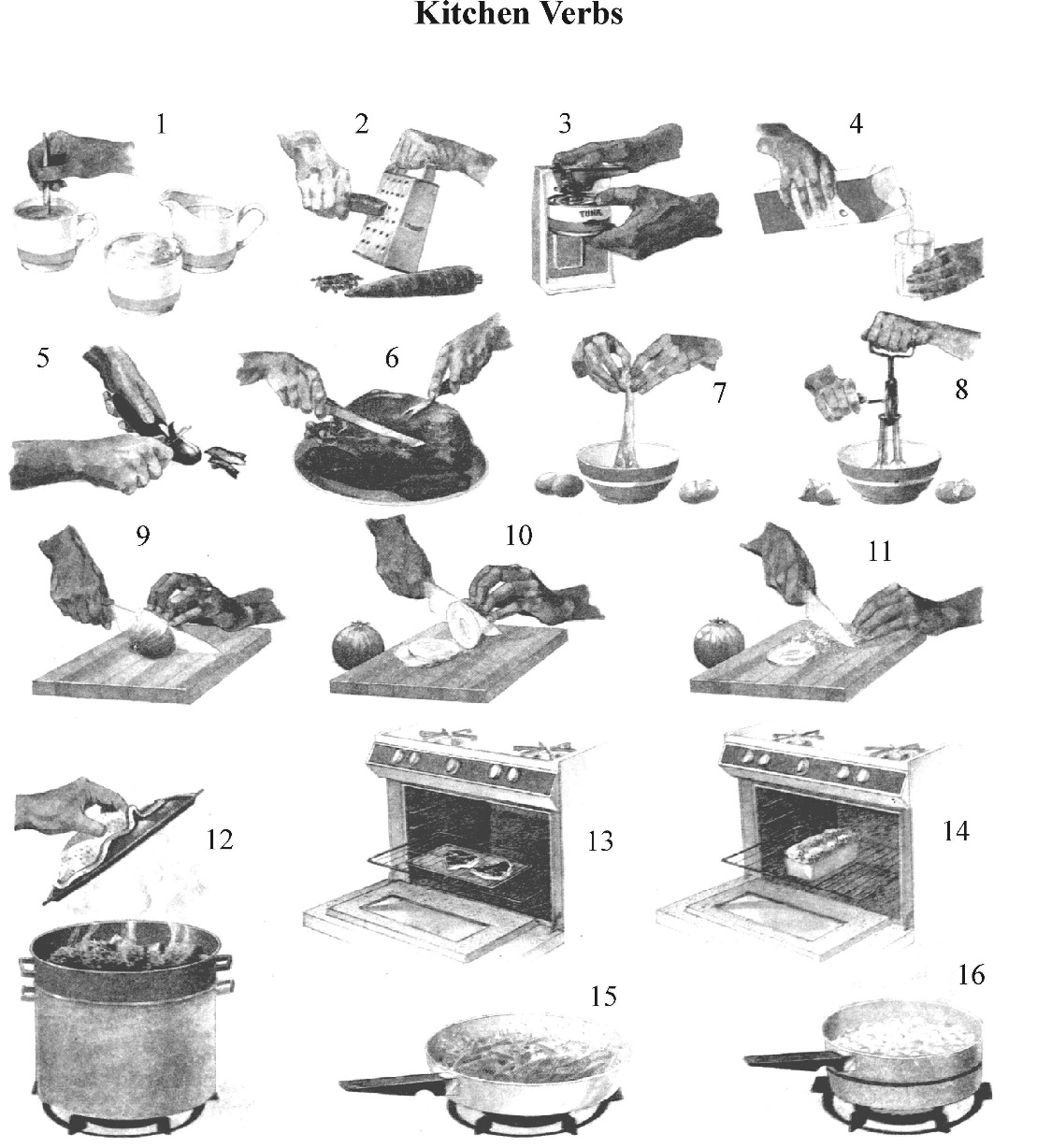 Arrange verbs denoting cooking and preparing food according to the following criteria:verbs denoting ways of cooking meatverbs denoting ways of cooking vegetablesverbs denoting actions in cooking and preparing sweet dishesverbs denoting actions in preparing fruit dessertsverbs denoting actions in bread makingInsert the right preposition.Insert the right preposition.Insert the right preposition.Insert the right preposition.Insert the right preposition.Insert the right preposition.Insert the right preposition.Insert the right preposition.Insert the right preposition.1.She cuta big piece of meat.a big piece of meat.a big piece of meat.a big piece of meat.a big piece of meat.a big piece of meat.a big piece of meat.a big piece of meat.a big piece of meat.a big piece of meat.a big piece of meat.a big piece of meat.a big piece of meat.a big piece of meat.2.Don’t peel the orange! Just cut itDon’t peel the orange! Just cut itDon’t peel the orange! Just cut itDon’t peel the orange! Just cut itDon’t peel the orange! Just cut itDon’t peel the orange! Just cut itDon’t peel the orange! Just cut itDon’t peel the orange! Just cut itDon’t peel the orange! Just cut itDon’t peel the orange! Just cut itDon’t peel the orange! Just cut ithalf and squeeze the juice.half and squeeze the juice.half and squeeze the juice.3.Cut the potatoesCut the potatoesCut the potatoesthin strips and shallow-fry them.thin strips and shallow-fry them.thin strips and shallow-fry them.thin strips and shallow-fry them.thin strips and shallow-fry them.thin strips and shallow-fry them.thin strips and shallow-fry them.thin strips and shallow-fry them.thin strips and shallow-fry them.thin strips and shallow-fry them.thin strips and shallow-fry them.thin strips and shallow-fry them.thin strips and shallow-fry them.thin strips and shallow-fry them.4.Wash the carrots, scrape them and cutWash the carrots, scrape them and cutWash the carrots, scrape them and cutWash the carrots, scrape them and cutWash the carrots, scrape them and cutWash the carrots, scrape them and cutWash the carrots, scrape them and cutWash the carrots, scrape them and cutWash the carrots, scrape them and cutWash the carrots, scrape them and cutWash the carrots, scrape them and cutWash the carrots, scrape them and cutWash the carrots, scrape them and cutWash the carrots, scrape them and cutcircles.5.Cut the onions and peppersCut the onions and peppersCut the onions and peppersCut the onions and peppersCut the onions and peppersCut the onions and peppersCut the onions and peppersrings and decorate the dish.rings and decorate the dish.rings and decorate the dish.rings and decorate the dish.rings and decorate the dish.rings and decorate the dish.rings and decorate the dish.6.Let’s just cut the meatLet’s just cut the meatLet’s just cut the meatLet’s just cut the meatand braise it with vegetables.and braise it with vegetables.and braise it with vegetables.and braise it with vegetables.and braise it with vegetables.and braise it with vegetables.and braise it with vegetables.and braise it with vegetables.and braise it with vegetables.and braise it with vegetables.and braise it with vegetables.7.The bread was stale, but she cutThe bread was stale, but she cutThe bread was stale, but she cutThe bread was stale, but she cutThe bread was stale, but she cutThe bread was stale, but she cutThe bread was stale, but she cutThe bread was stale, but she cutThe bread was stale, but she cutThe bread was stale, but she cutthe crusts and ate the bread.the crusts and ate the bread.the crusts and ate the bread.8.The mother cut the cakeThe mother cut the cakeThe mother cut the cakeThe mother cut the cakeThe mother cut the cakeThe mother cut the cakesmall pieces so that each child could getsmall pieces so that each child could getsmall pieces so that each child could getsmall pieces so that each child could getsmall pieces so that each child could getsmall pieces so that each child could getsmall pieces so that each child could getsmall pieces so that each child could getsmall pieces so that each child could getsmall pieces so that each child could getone.9.Don’t slice the cucumber, just cut itDon’t slice the cucumber, just cut itDon’t slice the cucumber, just cut itDon’t slice the cucumber, just cut itDon’t slice the cucumber, just cut itDon’t slice the cucumber, just cut itDon’t slice the cucumber, just cut itDon’t slice the cucumber, just cut itDon’t slice the cucumber, just cut itDon’t slice the cucumber, just cut itDon’t slice the cucumber, just cut itDon’t slice the cucumber, just cut itDon’t slice the cucumber, just cut ittwo.two.Translate into English.Translate into English.Translate into English.Translate into English.Translate into English.Translate into English.1.Isecite krompir na kolutove.  Isecite krompir na kolutove.  Isecite krompir na kolutove.  Isecite krompir na kolutove.  Isecite krompir na kolutove.  Isecite krompir na kolutove.  Isecite krompir na kolutove.  Isecite krompir na kolutove.  Isecite krompir na kolutove.  Isecite krompir na kolutove.  Isecite krompir na kolutove.  Isecite krompir na kolutove.  Isecite krompir na kolutove.  Isecite krompir na kolutove.  Isecite krompir na kolutove.  Isecite krompir na kolutove.  Isecite krompir na kolutove.  Isecite krompir na kolutove.  Isecite krompir na kolutove.  a.He tore off aHe tore off aHe tore off aHe tore off aHe tore off aof the fresh bread and a smallof the fresh bread and a smallof the fresh bread and a smallof the fresh bread and a smallof the fresh bread and a smallof the fresh bread and a smallof the fresh bread and a smallof the fresh bread and a smallof the fresh bread and a smallof the fresh bread and a smallof the fresh bread and a smallof the fresh bread and a smallof the fresh bread and a smallof the fresh bread and a smallof cheese and munched on them as he watched the river flow.of cheese and munched on them as he watched the river flow.of cheese and munched on them as he watched the river flow.of cheese and munched on them as he watched the river flow.of cheese and munched on them as he watched the river flow.of cheese and munched on them as he watched the river flow.of cheese and munched on them as he watched the river flow.of cheese and munched on them as he watched the river flow.of cheese and munched on them as he watched the river flow.of cheese and munched on them as he watched the river flow.of cheese and munched on them as he watched the river flow.of cheese and munched on them as he watched the river flow.of cheese and munched on them as he watched the river flow.of cheese and munched on them as he watched the river flow.of cheese and munched on them as he watched the river flow.of cheese and munched on them as he watched the river flow.of cheese and munched on them as he watched the river flow.of cheese and munched on them as he watched the river flow.of cheese and munched on them as he watched the river flow.of cheese and munched on them as he watched the river flow.of cheese and munched on them as he watched the river flow.of cheese and munched on them as he watched the river flow.of cheese and munched on them as he watched the river flow.of cheese and munched on them as he watched the river flow.of cheese and munched on them as he watched the river flow.of cheese and munched on them as he watched the river flow.of cheese and munched on them as he watched the river flow.of cheese and munched on them as he watched the river flow.of cheese and munched on them as he watched the river flow.of cheese and munched on them as he watched the river flow.of cheese and munched on them as he watched the river flow.of cheese and munched on them as he watched the river flow.b.There was aThere was aThere was aThere was aThere was aThere was aof ice floating in the glass.of ice floating in the glass.of ice floating in the glass.of ice floating in the glass.of ice floating in the glass.of ice floating in the glass.of ice floating in the glass.of ice floating in the glass.of ice floating in the glass.of ice floating in the glass.of ice floating in the glass.of ice floating in the glass.of ice floating in the glass.of ice floating in the glass.of ice floating in the glass.of ice floating in the glass.of ice floating in the glass.c.Meat pies,Meat pies,Meat pies,Meat pies,of mutton, and other hearty foods are mostof mutton, and other hearty foods are mostof mutton, and other hearty foods are mostof mutton, and other hearty foods are mostof mutton, and other hearty foods are mostof mutton, and other hearty foods are mostof mutton, and other hearty foods are mostof mutton, and other hearty foods are mostof mutton, and other hearty foods are mostof mutton, and other hearty foods are mostof mutton, and other hearty foods are mostof mutton, and other hearty foods are mostof mutton, and other hearty foods are mostof mutton, and other hearty foods are mostof mutton, and other hearty foods are mostof mutton, and other hearty foods are mostof mutton, and other hearty foods are mostlikely to be served.likely to be served.likely to be served.likely to be served.likely to be served.likely to be served.likely to be served.likely to be served.d.ThinThinof courgette and aubergine sat on top of couscous,of courgette and aubergine sat on top of couscous,of courgette and aubergine sat on top of couscous,of courgette and aubergine sat on top of couscous,of courgette and aubergine sat on top of couscous,of courgette and aubergine sat on top of couscous,of courgette and aubergine sat on top of couscous,of courgette and aubergine sat on top of couscous,of courgette and aubergine sat on top of couscous,of courgette and aubergine sat on top of couscous,of courgette and aubergine sat on top of couscous,of courgette and aubergine sat on top of couscous,of courgette and aubergine sat on top of couscous,of courgette and aubergine sat on top of couscous,of courgette and aubergine sat on top of couscous,of courgette and aubergine sat on top of couscous,of courgette and aubergine sat on top of couscous,of courgette and aubergine sat on top of couscous,of courgette and aubergine sat on top of couscous,of courgette and aubergine sat on top of couscous,of courgette and aubergine sat on top of couscous,of courgette and aubergine sat on top of couscous,which itself was encircled with awhich itself was encircled with awhich itself was encircled with awhich itself was encircled with awhich itself was encircled with awhich itself was encircled with awhich itself was encircled with awhich itself was encircled with awhich itself was encircled with awhich itself was encircled with awhich itself was encircled with awhich itself was encircled with awhich itself was encircled with awhich itself was encircled with awhich itself was encircled with awhich itself was encircled with awhich itself was encircled with aof pesto.of pesto.of pesto.of pesto.of pesto.of pesto.of pesto.e.We ate several hugeWe ate several hugeWe ate several hugeWe ate several hugeWe ate several hugeWe ate several hugeWe ate several hugeWe ate several hugeWe ate several hugeof meat cooked perfectly to order,of meat cooked perfectly to order,of meat cooked perfectly to order,of meat cooked perfectly to order,of meat cooked perfectly to order,of meat cooked perfectly to order,of meat cooked perfectly to order,of meat cooked perfectly to order,of meat cooked perfectly to order,of meat cooked perfectly to order,of meat cooked perfectly to order,of meat cooked perfectly to order,of meat cooked perfectly to order,of meat cooked perfectly to order,the enormous salads and the mashed potatoes.the enormous salads and the mashed potatoes.the enormous salads and the mashed potatoes.the enormous salads and the mashed potatoes.the enormous salads and the mashed potatoes.the enormous salads and the mashed potatoes.the enormous salads and the mashed potatoes.the enormous salads and the mashed potatoes.the enormous salads and the mashed potatoes.the enormous salads and the mashed potatoes.the enormous salads and the mashed potatoes.the enormous salads and the mashed potatoes.the enormous salads and the mashed potatoes.the enormous salads and the mashed potatoes.the enormous salads and the mashed potatoes.the enormous salads and the mashed potatoes.the enormous salads and the mashed potatoes.the enormous salads and the mashed potatoes.the enormous salads and the mashed potatoes.the enormous salads and the mashed potatoes.the enormous salads and the mashed potatoes.the enormous salads and the mashed potatoes.the enormous salads and the mashed potatoes.the enormous salads and the mashed potatoes.f.Tearing a piece from a largeTearing a piece from a largeTearing a piece from a largeTearing a piece from a largeTearing a piece from a largeTearing a piece from a largeTearing a piece from a largeTearing a piece from a largeTearing a piece from a largeTearing a piece from a largeTearing a piece from a largeTearing a piece from a largeTearing a piece from a largeTearing a piece from a largeTearing a piece from a largeTearing a piece from a largeof kneaded dough on theof kneaded dough on theof kneaded dough on theof kneaded dough on theof kneaded dough on theof kneaded dough on theof kneaded dough on theof kneaded dough on themetal table, the master baker swiftly rolled it out into a long, tube-likemetal table, the master baker swiftly rolled it out into a long, tube-likemetal table, the master baker swiftly rolled it out into a long, tube-likemetal table, the master baker swiftly rolled it out into a long, tube-likemetal table, the master baker swiftly rolled it out into a long, tube-likemetal table, the master baker swiftly rolled it out into a long, tube-likemetal table, the master baker swiftly rolled it out into a long, tube-likemetal table, the master baker swiftly rolled it out into a long, tube-likemetal table, the master baker swiftly rolled it out into a long, tube-likemetal table, the master baker swiftly rolled it out into a long, tube-likemetal table, the master baker swiftly rolled it out into a long, tube-likemetal table, the master baker swiftly rolled it out into a long, tube-likemetal table, the master baker swiftly rolled it out into a long, tube-likemetal table, the master baker swiftly rolled it out into a long, tube-likemetal table, the master baker swiftly rolled it out into a long, tube-likemetal table, the master baker swiftly rolled it out into a long, tube-likemetal table, the master baker swiftly rolled it out into a long, tube-likemetal table, the master baker swiftly rolled it out into a long, tube-likemetal table, the master baker swiftly rolled it out into a long, tube-likemetal table, the master baker swiftly rolled it out into a long, tube-likemetal table, the master baker swiftly rolled it out into a long, tube-likemetal table, the master baker swiftly rolled it out into a long, tube-likemetal table, the master baker swiftly rolled it out into a long, tube-likemetal table, the master baker swiftly rolled it out into a long, tube-likemetal table, the master baker swiftly rolled it out into a long, tube-likemetal table, the master baker swiftly rolled it out into a long, tube-likemetal table, the master baker swiftly rolled it out into a long, tube-likemetal table, the master baker swiftly rolled it out into a long, tube-likemetal table, the master baker swiftly rolled it out into a long, tube-likemetal table, the master baker swiftly rolled it out into a long, tube-likemetal table, the master baker swiftly rolled it out into a long, tube-likemetal table, the master baker swiftly rolled it out into a long, tube-likeform.form.form.form.form.form.form.form.g.They served raw mushrooms, thinly sliced and served with lemon, a littleThey served raw mushrooms, thinly sliced and served with lemon, a littleThey served raw mushrooms, thinly sliced and served with lemon, a littleThey served raw mushrooms, thinly sliced and served with lemon, a littleThey served raw mushrooms, thinly sliced and served with lemon, a littleThey served raw mushrooms, thinly sliced and served with lemon, a littleThey served raw mushrooms, thinly sliced and served with lemon, a littleThey served raw mushrooms, thinly sliced and served with lemon, a littleThey served raw mushrooms, thinly sliced and served with lemon, a littleThey served raw mushrooms, thinly sliced and served with lemon, a littleThey served raw mushrooms, thinly sliced and served with lemon, a littleThey served raw mushrooms, thinly sliced and served with lemon, a littleThey served raw mushrooms, thinly sliced and served with lemon, a littleThey served raw mushrooms, thinly sliced and served with lemon, a littleThey served raw mushrooms, thinly sliced and served with lemon, a littleThey served raw mushrooms, thinly sliced and served with lemon, a littleThey served raw mushrooms, thinly sliced and served with lemon, a littleThey served raw mushrooms, thinly sliced and served with lemon, a littleThey served raw mushrooms, thinly sliced and served with lemon, a littleThey served raw mushrooms, thinly sliced and served with lemon, a littleThey served raw mushrooms, thinly sliced and served with lemon, a littleThey served raw mushrooms, thinly sliced and served with lemon, a littleThey served raw mushrooms, thinly sliced and served with lemon, a littleThey served raw mushrooms, thinly sliced and served with lemon, a littleThey served raw mushrooms, thinly sliced and served with lemon, a littleThey served raw mushrooms, thinly sliced and served with lemon, a littleThey served raw mushrooms, thinly sliced and served with lemon, a littleThey served raw mushrooms, thinly sliced and served with lemon, a littleThey served raw mushrooms, thinly sliced and served with lemon, a littleThey served raw mushrooms, thinly sliced and served with lemon, a littleThey served raw mushrooms, thinly sliced and served with lemon, a littleThey served raw mushrooms, thinly sliced and served with lemon, a littlesalt, and asalt, and asalt, and asalt, and aof olive oil.of olive oil.of olive oil.of olive oil.of olive oil.of olive oil.of olive oil.of olive oil.of olive oil.of olive oil.h.Stir the sauce constantly. We don’t wantStir the sauce constantly. We don’t wantStir the sauce constantly. We don’t wantStir the sauce constantly. We don’t wantStir the sauce constantly. We don’t wantStir the sauce constantly. We don’t wantStir the sauce constantly. We don’t wantStir the sauce constantly. We don’t wantStir the sauce constantly. We don’t wantStir the sauce constantly. We don’t wantStir the sauce constantly. We don’t wantStir the sauce constantly. We don’t wantStir the sauce constantly. We don’t wantStir the sauce constantly. We don’t wantStir the sauce constantly. We don’t wantStir the sauce constantly. We don’t wantStir the sauce constantly. We don’t wantStir the sauce constantly. We don’t wantStir the sauce constantly. We don’t wantStir the sauce constantly. We don’t wantStir the sauce constantly. We don’t wantin the sauce.in the sauce.in the sauce.i.While the tomatoes are cooking, add aWhile the tomatoes are cooking, add aWhile the tomatoes are cooking, add aWhile the tomatoes are cooking, add aWhile the tomatoes are cooking, add aWhile the tomatoes are cooking, add aWhile the tomatoes are cooking, add aWhile the tomatoes are cooking, add aWhile the tomatoes are cooking, add aWhile the tomatoes are cooking, add aWhile the tomatoes are cooking, add aWhile the tomatoes are cooking, add aWhile the tomatoes are cooking, add aWhile the tomatoes are cooking, add aWhile the tomatoes are cooking, add aWhile the tomatoes are cooking, add aWhile the tomatoes are cooking, add aWhile the tomatoes are cooking, add aWhile the tomatoes are cooking, add aWhile the tomatoes are cooking, add aof salt and driedof salt and driedof salt and driedof salt and driedof salt and driedthyme.thyme.thyme.thyme.thyme.thyme.thyme.thyme.j.Don’t pour oil into the mixture, just add aDon’t pour oil into the mixture, just add aDon’t pour oil into the mixture, just add aDon’t pour oil into the mixture, just add aDon’t pour oil into the mixture, just add aDon’t pour oil into the mixture, just add aDon’t pour oil into the mixture, just add aDon’t pour oil into the mixture, just add aDon’t pour oil into the mixture, just add aDon’t pour oil into the mixture, just add aDon’t pour oil into the mixture, just add aDon’t pour oil into the mixture, just add aDon’t pour oil into the mixture, just add aDon’t pour oil into the mixture, just add aDon’t pour oil into the mixture, just add aDon’t pour oil into the mixture, just add aDon’t pour oil into the mixture, just add aDon’t pour oil into the mixture, just add aDon’t pour oil into the mixture, just add aDon’t pour oil into the mixture, just add aDon’t pour oil into the mixture, just add aDon’t pour oil into the mixture, just add aof olive oil.of olive oil.k.For a quick and easy sauce I add twoFor a quick and easy sauce I add twoFor a quick and easy sauce I add twoFor a quick and easy sauce I add twoFor a quick and easy sauce I add twoFor a quick and easy sauce I add twoFor a quick and easy sauce I add twoFor a quick and easy sauce I add twoFor a quick and easy sauce I add twoFor a quick and easy sauce I add twoFor a quick and easy sauce I add twoFor a quick and easy sauce I add twoFor a quick and easy sauce I add twoFor a quick and easy sauce I add twoFor a quick and easy sauce I add twoFor a quick and easy sauce I add twoFor a quick and easy sauce I add twoFor a quick and easy sauce I add twoFor a quick and easy sauce I add twoof chilli and limeof chilli and limeof chilli and limeof chilli and limeof chilli and limesauce, onesauce, onesauce, oneof tomato paste, aof tomato paste, aof tomato paste, aof tomato paste, aof tomato paste, aof tomato paste, aof tomato paste, aof tomato paste, aof tomato paste, aof tomato paste, aof salt andaof vinegar.of vinegar.of vinegar.of vinegar.of vinegar.of vinegar.of vinegar.of vinegar.of vinegar.of vinegar.of vinegar.of vinegar.of vinegar.of vinegar.of vinegar.of vinegar.beatbroil (grill)boilstiropengratepeelpourbreakfrychopbakeslicesteamcutcarve